Фото VIVID 3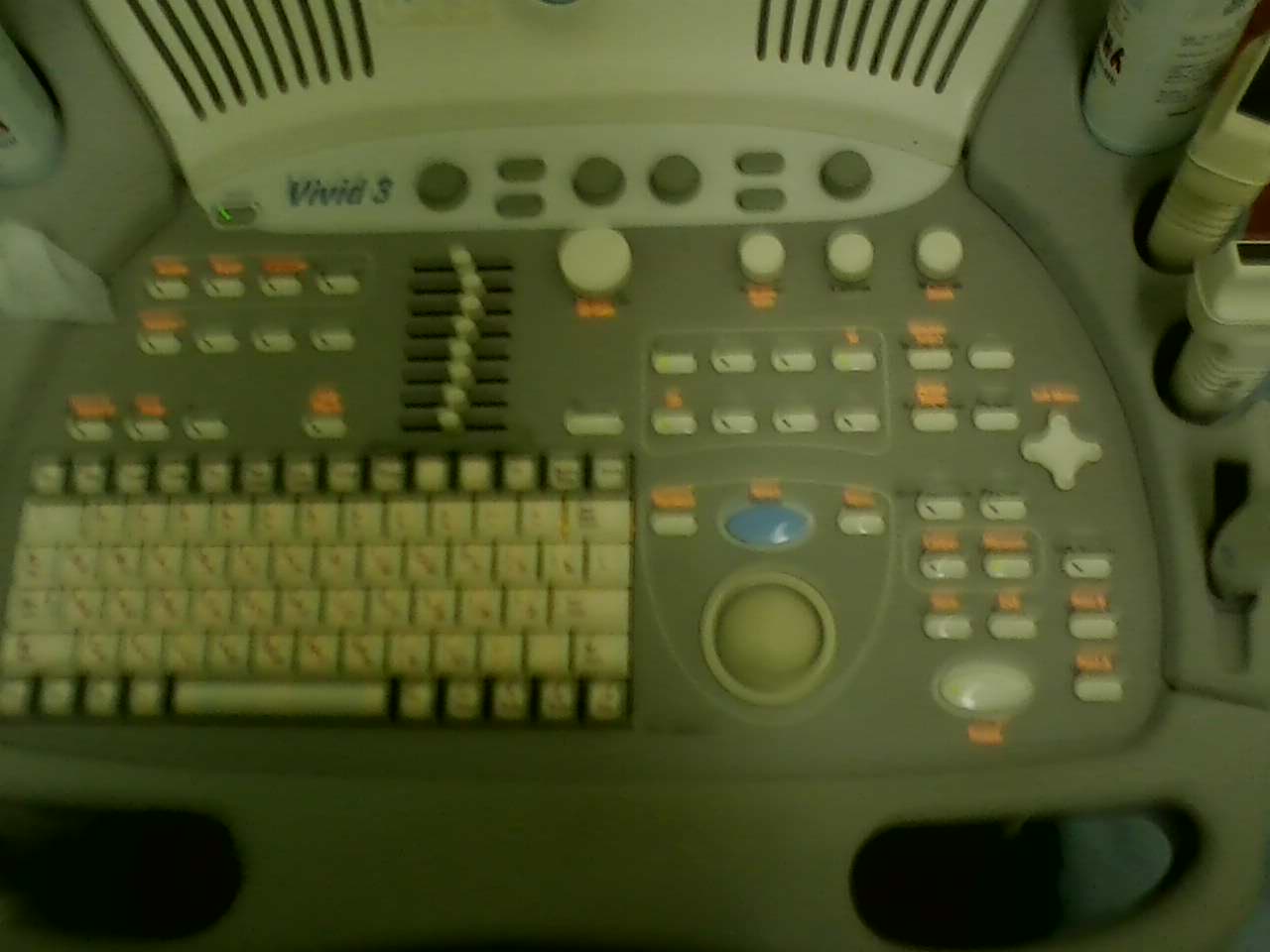 